Publicado en Ciudad de México el 11/04/2019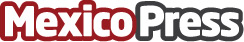 Infinity Lunch una opción para todos los oficinistas que aman la comida italiana"Deliciosa comida italiana con sabor de hogar sin parar. Un menú para dejar satisfecho a cualquiera, al mejor precio"Datos de contacto:Andrea Peña Quiroz5534887118Nota de prensa publicada en: https://www.mexicopress.com.mx/infinity-lunch-una-opcion-para-todos-los Categorías: Gastronomía Sociedad Entretenimiento Restauración Ciudad de México http://www.mexicopress.com.mx